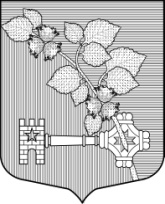 МЕСТНАЯ АДМИНИСТРАЦИЯМУНИЦИПАЛЬНОГО ОБРАЗОВАНИЯ  ВИЛЛОЗСКОЕ СЕЛЬСКОЕ ПОСЕЛЕНИЕМУНИЦИПАЛЬНОГО ОБРАЗОВАНИЯ ЛОМОНОСОВСКИЙ МУНИЦИПАЛЬНЫЙ РАЙОНЛЕНИНГРАДСКОЙ ОБЛАСТИРАСПОРЯЖЕНИЕ № 100« 20 »  июля  2017 года  	                                                       д.ВиллозиО мерах по содействию участковым избирательнымкомиссиям в организации подготовки и проведения выборов на территории муниципального образования «Виллозское сельское поселение» Ломоносовского района Ленинградской области в единый день голосования 10 сентября 2017 годаВ соответствии с Федеральным законом от 12.06.2002 № 67-ФЗ «Об основных гарантиях избирательных прав и права на участие в референдуме граждан Российской Федерации», Федеральным законом от 22.02.2014 № 20-ФЗ «О выборах депутатов Государственной Думы Федерального Собрания Российской Федерации», областным законом от 01.08.2006 № 77-оз «О выборах депутатов Законодательного собрания Ленинградской области», постановлением местной администрации муниципального образования  «Виллозское сельское поселение» Ломоносовского район» Ленинградской области от 29.06.2016 года № 219 «О мерах по содействию участковым  избирательным комиссиям в организации подготовки и проведения выборов на территории Виллозского сельского поселения  Ломоносовского района Ленинградской области в единый день голосования «18» сентября 2016 года»  в реализации их полномочий по подготовке и проведению выборов, координации деятельности органов местного самоуправления, повышения правовой культуры и активности избирателей в ходе подготовки и проведения выборов:ПОСТАНОВЛЯЮ:Образовать рабочую группу по оказанию организационно-технического содействия участковым избирательным комиссиям в период подготовки и проведения выборов на территории муниципального образования «Виллозское сельское поселение» Ломоносовского района Ленинградской области в единый день голосования 10 сентября 2017 года и утвердить ее состав согласно приложению 1.Утвердить список должностных лиц администрации муниципального образования «Виллозское сельское поселение» Ломоносовского района Ленинградской области, ответственных за оказание содействия участковым избирательным комиссиям в реализации полномочий в период подготовки и проведения выборов на территории муниципального образования «Виллозское сельское поселение» Ломоносовского района Ленинградской области согласно приложению 2.Утвердить план мероприятий администрации муниципального образования «Виллозское сельское поселение» Ломоносовского района Ленинградской области по содействию участковым избирательным комиссиям в организации подготовки и проведения выборов на территории муниципального образования «Виллозское сельское  поселение» Ломоносовского района Ленинградской области согласно приложению 3.Администрации муниципального образования «Виллозское сельское поселение»  Ломоносовского района Ленинградской области во взаимодействии с соответствующими комитетами и отделами администрации муниципального образования «Ломоносовский район» Ленинградской области своевременно, в установленные законом сроки обеспечить первоочередное рассмотрение обращений, заявлений и жалоб, поступающих от граждан.Выделить своим распоряжением специально оборудованные места для размещения предвыборных печатных агитационных материалов кандидатов.Выделить на безвозмездной основе помещения избирательных участков для работы участковых избирательных комиссий.Обеспечить избирательные комиссии транспортом, средствами связи, техническим оборудованием.Обеспечить информирование избирателей о ходе избирательной кампании, дне, времени и месте голосования, размещение информационных материалов, повышающих правовую культуру, активность избирателей, в целях обеспечения их участия в предстоящих выборах, на официальном сайте МО «Виллозское сельское поселение», а также с привлечением старост сельских населенных пунктов.Обеспечить хранение и охрану избирательной документации избирательных комиссий.Обеспечить работу общественного транспорта по доставке избирателей до мест голосования.Обеспечить функционирование систем энергообеспечения и водоснабжения в жилых домах, объектах социальной сферы, местах расположения избирательных участков.Разработать схему связи и оповещения на случай возникновения пожара на каждый избирательный участок согласно приложению 4.Организовать в день голосования работу предприятий торговли и общественного питания в непосредственной близости к избирательным участкам.Осуществлять контроль исправности, в случае необходимости проведение ремонта технологического избирательного оборудования.Директору МУ «ЦКиД» муниципального образования «Виллозское сельское поселение» и начальнику организационно-технического отдела местной администрации  муниципального образования «Виллозское сельское поселение» Ломоносовского района Ленинградской области:подготовить и реализовать мероприятия по повышению правовой культуры избирателей и обеспечению их активности на выборах, созданию условий для осознанного участия в голосовании во взаимодействии с советом молодежи;организовать культурно-массовые и спортивные мероприятия в период подготовки выборов, в день голосования с привлечением коллективов художественной самодеятельности.Контроль исполнения настоящего постановления оставляю за собой.Настоящее постановление опубликовать в газете «Ломоносовский Районный Вестник»Глава местной администрации                                Козырев В.В.Виллозское сельское поселениеРазослано: дело, прокуратура, ТИК, ИКЛО, администрация МО «Ломоносовский район» ЛО, газета «Ломоносовский Районный Вестник», сайтПриложение №1 к распоряжению   администрации МО «Виллозское сельское поселение»        от 20.07.2017 г. № 100Составрабочей группы по оказанию организационно-технического содействияТИК ВМР ЛО и участковым избирательным комиссиям в период подготовки и проведения выборов на территории муниципального образования«Виллозское сельское поселение» Ломоносовского района Ленинградской областив единый день голосования 10 сентября 2017 годаПредседатель рабочей группы:В.В. Козырев – глава местной администрации муниципального образования «Виллозское сельское поселение» МО Ломоносовский муниципальный  район Ленинградской областиЗаместитель председателя рабочей группы:Н.В. Почепцов  – заместитель главы местной администрации муниципального образования «Виллозское сельское поселение» МО Ломоносовский муниципальный район Ленинградской области.Члены рабочей группы:О.Б. Елякова– начальник организационно-технического отдела местной администрации муниципального образования  «Виллозское сельское поселение» МО Ломоносовский муниципальный район Ленинградской области. В.Г. Терещенко – директор МУ « ЦКиД » муниципального образования «Виллозское сельское поселение МО Ломоносовский муниципальный район Ленинградской областиПриложение №2 к распоряжениюадминистрации МО «Виллозское  сельское поселение» от 20.07.2017 г. № 100СПИСОКдолжностных лиц, ответственных за оказание содействия,участковым избирательным комиссиям в реализации полномочий в период подготовки и проведения  выборов на территории муниципального образования «Виллозское сельское поселение» Ломоносовского района Ленинградской областив единый день голосования 10 сентября 2017 годаПриложение №3 к постановлениюадминистрации МО «Виллозское сельское поселение» от 20.07.2017 г. № 100ПЛАНмероприятий администрации муниципального образования «Виллозское сельское поселение»Ломоносовского района Ленинградской области по содействию в организации подготовки и проведения выборов на территории муниципального образования «Виллозское поселение»  Ломоносовского района Ленинградской областив единый день голосования 10 сентября 2017 годаПриложение №4 к распоряжениюадминистрации МО «Виллозское сельское поселение» от 20.07.2017 г. № 100СХЕМА СВЯЗИ И ОПОВЕЩЕНИЯ НА СЛУЧАЙ ВОЗНИКНОВЕНИЯ ПОЖАРА№ п/пФамилия, имя, отчествоДолжностьКозырев Виталий ВладимировичГлава местной  администрации МО «Виллозское сельское поселение»Почепцов Николай Владимирович Заместитель главы местной администрации МО «Виллозское сельское поселение»Елякова Ольга Борисовна Начальник организационно-технического отдела местной администрации МО «Виллозское сельское поселение»№ п/пМероприятиясрокисполненияОтветственные исполнителиРаздел 1. Организационно-технические мероприятия по подготовке и проведению выборовРаздел 1. Организационно-технические мероприятия по подготовке и проведению выборовРаздел 1. Организационно-технические мероприятия по подготовке и проведению выборовРаздел 1. Организационно-технические мероприятия по подготовке и проведению выборовОпределение перечня помещений, представляемых кандидатам, их доверенным лицам, представителям избирательных объединений для проведения встреч с избирателями.п.1 ст.49, п.3 ст.53 ФЗ №67-ФЗп.1 ст.67 ФЗ №20-ФЗст.32-1 ОЗ №77-оздо начала агитационного периода- администрация муниципального образования «Виллозское сельское поселение» Ломоносовского района Ленинградской областиПубликация перечня помещений представляемых для проведения встреч зарегистрированных кандидатов и их доверенных лиц с избирателями.п.1,3 ст.53 ФЗ № 67-ФЗ п.1, п.3 ст.67 ОЗ ФЗ №20-ФЗп.1 ст.32-1 ОЗ №77-оздо 20 июня 2017 года- официальный портал администрации МО «Виллозское сельское поселение» Ломоносовского района Ленинградской областиВыделение специально оборудованных мест на территории каждого избирательного участка для размещения предвыборных печатных агитационных материалов кандидатов.п.4 ст.49, п.7 ст.54 ФЗ №67-ФЗп.9 ст.68 ФЗ №20-ФЗп.5 ст.33 ОЗ №77-озне позднее18 августа 2017 года- администрация муниципального образования «Виллозское сельское поселение» Ломоносовского района Ленинградской области Публикация перечня специально оборудованных мест на территории каждого избирательного участка для размещения предвыборных печатных агитационных материалов кандидатов.п.4 ст.49, п.7 ст.54 ФЗ №67-ФЗп.9 ст.68 ФЗ №20-ФЗп.5 ст.33 ОЗ №77-ознезамедлительно после выделения специально оборудованных мест, не позднее18 августа 2017 года.- администрация муниципального образования «Виллозское сельское поселение» Ломоносовского района Ленинградской области;- официальный портал администрации МО «Виллозское сельское поселение» Ломоносовского района Ленинградской областиОказание содействия избирательным комиссиям в реализации их полномочий, в частности предоставление на безвозмездной основе необходимых помещений, в том числе для хранения избирательной документации, обеспечение охраны предоставляемых помещений и указанной документации, а также предоставление на безвозмездной основе транспортных средств, средств связи, мебели, технического оборудования (сейфы, ксероксы).п.12 ст.28 ОЗ №26-оз п.16 ст.20 ФЗ №67-ФЗв указанный период- государственные органы;- органы местного самоуправления;- государственные и муниципальные учреждения;- должностные лица;- избирательные комиссииСвоевременное представление необходимых сведений, материалов, участковым избирательным комиссиям. Указанные сведения и материалы предоставляются комиссиям безвозмездно.п. 19 ст.20 ФЗ №67-ФЗв 5-ти дневный срок(если за 5 дней и менее до дня голосования – не позднее дня предшествующего дню голосования, если в день голосования или день, следующий за днем голосования – немедленно) - администрация муниципального образования «Виллозское сельское поселение» Ломоносовского района Ленинградской областиОказание содействия в организации охраны помещений избирательных комиссий, включая помещения для голосования, круглосуточной охраны помещений участковых избирательных комиссий после передачи в указанные комиссии избирательных бюллетеней.п.16 ст.20 ФЗ № 67абз.1-2 п.6.2 Протокола№1Соглашенияпосле передачи в комиссии избирательных бюллетеней- администрация муниципального образования «Виллозское сельское поселение» Ломоносовского района Ленинградской областиОбеспечение сопровождения транспортных средств, предоставляемых избирательным комиссиям для перевозки избирательных документов. п.16 ст.20 ФЗ №67-ФЗабз.3 п.6.2 Протокола №1 Соглашенияпо отдельному плану- администрация муниципального образования «Виллозское сельское поселение» Ломоносовского района Ленинградской области совместно с УМВД России по Ломоносовскому району Ленинградской области по отдельно утвержденному плануОрганизация и проведение мероприятий, направленных на обеспечение общественного порядка, общественной безопасности, по предотвращению изготовления и распространения незаконных агитационных материалов, рассмотрение представлений соответствующих избирательных комиссий. Проведение проверок изложенных фактов и обеспечение мер по пресечению нарушений закона. Предоставление информации комиссии о выявленных фактах и принятых мерах.п.6.3, 6.5, 6.6 Протокола №1 Соглашениявесь период подготовки и проведения выборов- администрация муниципального образования «Виллозское сельское поселение» Ломоносовского района Ленинградской области совместно с УМВД России по Ломоносовскому району Ленинградской области по отдельно утвержденному плануОбеспечение выполнения требований предписаний органов государственного пожарного надзора, установление соответствующего противопожарного режима в помещении для голосованияп.1 Методических рекомендаций ГУ МЧС России по Ленинградской области до 15 августа 2017 года- администрация муниципального образования «Виллозское сельское поселение» Ломоносовского района Ленинградской областиРазработка и предоставление в ТИК ВМР ЛО схемы связи и оповещения на случай возникновения пожара, в которой указывается информация о телефонах городских экстренных служб жизнеобеспечения, руководителя объекта и избирательной комиссиипосл. абз. Методических рекомендаций ГУ МЧС России по Ленинградской областипосле опубликования назначения даты  выборов- администрация муниципального образования «Виллозское сельское поселение» Ломоносовского района Ленинградской областиОборудование помещений для голосования информационными стендами для размещения информации обо всех кандидатах, внесенных в бюллетень.п.3 ст. 61 ФЗ №67-ФЗп.3 ст.78 ФЗ №20-ФЗп.3 ст.36 ОЗ №77-озне позднее1 сентября 2017 года- администрация муниципального образования «Виллозское сельское поселение» Ломоносовского района Ленинградской областиОборудование помещений для голосования необходимым оборудованием для работы участковой избирательной комиссии, в том числе избирательным оборудованием: кабинами для тайного голосования, стационарными и переносными ящиками.п.2,10,11 ст.61 ФЗ №67-ФЗп.2,13,14 ст.78 ФЗ №20-ФЗп.2 ст.36 ОЗ №77-оздо 05 сентября 2017 года- администрация муниципального образования «Виллозское сельское поселение» Ломоносовского района Ленинградской области;Рассмотрение уведомлений от организаторов митингов, шествий, иных массовых мероприятий, связанных с избирательной кампанией.п.2,3,4,5 ст.53 ФЗ № 67-ФЗст.7, ст.12 ФЗ № 54-ФЗ ; ОЗ № 35-оз рассматривается в течение 3 дней со дня подачи- глава администрации муниципального образования «Виллозское сельское  поселение» Ломоносовского района Ленинградской областиОрганизация культурно-массовых и спортивных мероприятий. Представление плана культурно-массовых и спортивных мероприятий в администрацию МО «Ломоносовский район» Ленинградской областивесь период подготовки и проведения выборовдо 1 июля 2017 года- заместитель главы администрации муниципального образования «Виллозское сельское поселение» Ломоносовского района Ленинградской областиОрганизация и бесперебойное обеспечение работы пассажирского автотранспорта в день голосования. 10 сентября 2017 года- заместитель главы администрации муниципального образования «Виллозское сельское поселение» Ломоносовского района Ленинградской областиОрганизация работы предприятий торговли и общественного питания в непосредственной близости к избирательным участкам.Представление информации о работе предприятий торговли и общественного питания в администрацию МО «Ломоносовский  район» Ленинградской области10 сентября 2017 годадо 1 июля 2017 года- заместитель главы администрации муниципального образования «Виллозское сельское  поселение» Ломоносовского района Ленинградской областиДемонтаж оборудования избирательных участков и передача его на хранениев период с 11 сентября .по 30 сентября .- администрация муниципального образования «Виллозское сельское поселение» Ломоносовского района Ленинградской областиРаздел 2. Избирательные участкиРаздел 2. Избирательные участкиРаздел 2. Избирательные участкиРаздел 2. Избирательные участкиПубликация (опубликование) списков избирательных участков, образованных сроком на 5 лет, с указанием их границ, номеров, мест нахождения участковых комиссий и помещений для голосования.п.7 ст.19 ФЗ №67-ФЗп.1 ст.15 ФЗ №20-ФЗп.6 ст.32 ОЗ №26-озст. 9 ОЗ №77-оз1 августа 2017 года- глава администрации муниципального образования «Ломоносовский район» Ленинградской области20.Проверка готовности помещений избирательных участков, помещений для голосования на оснащенность средствами связи, оборудованием, в том числе технологическим оборудованием, на соблюдение санитарно-эпидемиологических норм, а также обеспеченность средствами пожаротушения, инженерно-технической укрепленности и антитеррористической защищенности.п.16 ст.20, ст.61 ФЗ №67-ФЗдо 1 сентября 2017 года- администрация муниципального образования «Виллозское сельское поселение» Ломоносовского района Ленинградской области;Раздел 3. Списки избирателейРаздел 3. Списки избирателейРаздел 3. Списки избирателейРаздел 3. Списки избирателей21.Обеспечение транспортом для доставки первого экземпляра списка избирателей в соответствующую избирательную комиссию.п. 13 ст.17 ФЗ № 67-ФЗп.12 ст.16 ФЗ №20-ФЗп.8 ст.7 ОЗ №77-озне позднее1 сентября 2017 года(ТИК передает по акту УИК не позднее, чем за 10 дней до дня голосования)- администрация муниципального образования «Виллозское сельское поселение» Ломоносовского района Ленинградской области;Раздел 4. Информирование избирателей через средства массовой информации.Раздел 4. Информирование избирателей через средства массовой информации.Раздел 4. Информирование избирателей через средства массовой информации.Раздел 4. Информирование избирателей через средства массовой информации.22..Оказание содействия избирательным комиссиям в регулярном информировании избирателей о ходе избирательной кампании, о дне, времени и месте голосования.п. 18 ст.20; ст. 44, п.1,3 ст.45 ФЗ № 67-ФЗст.57, п.1 ст.58 ФЗ №20-ФЗп.1 ст.27 ОЗ №77-озв период подготовкии проведения избирательной кампании- администрация муниципального образования «Виллозское сельское поселение» Ломоносовского  района Ленинградской областиРаздел 5. Мероприятия по правовому обучению избирателейРаздел 5. Мероприятия по правовому обучению избирателейРаздел 5. Мероприятия по правовому обучению избирателейРаздел 5. Мероприятия по правовому обучению избирателей23.Подготовка и опубликование в СМИ материалов, способствующих повышению правовой культуры избирателей и их активности на выборах.в период подготовкии проведения избирательной кампании- администрация муниципального образования «Виллозское сельское поселение» Ломоносовского района Ленинградской области24.Проведение мероприятий направленных на повышение правовой культуры, информирование молодых избирателей о выборах, создание условий для осознанного участия в голосовании, формирование гражданской ответственности.Представление плана мероприятий в ТИК ВМР ЛОв период подготовкии проведения избирательной кампании(по отдельному плану)11 июля 2017 года- директор МУ « ЦКиД» муниципального образования  «Виллозское сельское поселение »25.Подготовка и размещение на официальном портале администрации муниципального образования «Виллозское сельское поселение» Ломоносовского  района Ленинградской области информации о ходе подготовки и проведения выборовв соответствии с настоящим планом- начальник организационно-технического отдела администрации муниципального образования «Виллозское сельское поселение» Ломоносовского района Ленинградской области